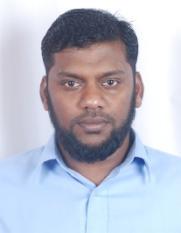 Duties Involved but not limited toResponsible for system design, installation, commissioning of CCTV system, Intrusion detection, Access control systems and Fire Detection System. Team up with project managers to design the complete system. Team up with site supervisors and technicians for the installation of the systems. Responsible for co-ordination with clients, vendors and contractors. Team up with project manager and project engineer for engineering documents and design. Coordinating with procurement team for the materials and the delivery of the materials. Provided design support, up gradation and changes to the existing systems Responsible for client relationship, vendor & contractor co-ordination. Follow project methodology of requirement analysis, system design, project planning, plan approval, vendor and contractor coordination, quality checking, installation, commissioning, training & system handover. Keeping me and the company updated with the latest technology, products and system design. Design and author manuals for systems implemented. Providing technical assistance to clients through voice and mails. Major Projects assigned during the work tenureCompany represented: Tyco Fire & Security UAE LLCClient: TDICAssignment: Testing &Commissioning of CCTV & Access Control SystemDuties Involved:Final Commissioning of Access Control System and CCTV System. Requesting for an inspection and conducting the inspection with client. Conducting the final testing with client. Providing the training for the access control and CCTV system. Handover of the system. Company represented: Tyco Fire & Security UAE LLCClient: TDICAssignment: Installation and Commissioning of Turnstile System.In this project, installed the Boon Edam turnstiles and integrated the turnstiles with the existing access control system.Duties Involved:Conducted the site survey for the installation of the turnstiles. Teamed up with project manager and designed the system. Procured the materials and equipments required. Coordinated with the sub contractor and completed the civil works required for the installation of the turnstiles. Teamed up with installation team and completed the installation. Integrated the turnstiles with existing access control system. Pre-commissioned and commissioned the system. Conducted the inspection and testing with client. Handed over the system to the client. Company represented: Tyco Fire & Security UAE LLC Client: Al Bahr TowersAssignment: Installation and Commissioning of Integrated Security System.In this project, we’ve installed and commissioned access control system, CCTV system, Turnstile system, Gate barrier System, Road Blocker System, Automatic Bollards System. Integration of access control system with turnstile, gate barrier and automatic bollards system has been done. CEM Access control system was integrated with Synectics CCTV system, Boom Edam turnstiles and Gate barrier systems.Company represented: Tyco Fire & Security UAE LLCClient: Khalifa PortAssignment: Commissioning Access Control System.In this project, commissioning for access control system for 116 buildings with more than 600 doors has been done.Company represented: Tyco Fire & Security UAE LLCClient: Khalifa PortAssignment: Commissioning of Gate Management SystemIn this project, intelligent automatic gate management system has been commissioned. Gate Management system will communicate with ports systems and will open the gate automatically as per the acknowledgment from port systems. The entire software configuration has been done.Company represented: Tyco Fire & Security UAE LLC Client: DAEP (Expansion of Dubai Airport – C4)Assignment: Commissioning of SACSIn this project, commissioning for security access control system with 820 doors has been done. Boarding gate operation (boarding and deplaning) has been programmed and tested. Interlocking of departure and arrival gates has been configured.Company represented: Tyco Fire & Security UAE LLCClient: OAMC (Salalah Airport)Assignment: Commissioning of SACSIn this project, commissioning for security access control system with 300 doors for 1st Phase has been done. Boarding gate operation (boarding and deplaning) has been programmed and tested. Interlocking of departure and arrival gates has been configured.Few of the other assignments executed for various clients.EMAL – Commissioning of Fire Alarm System GASCO NGL4 Ruwais – Commissioning of Access Control System. Takreer Ruwais BOP – Commissioning of Fire Alarm System Gasco Ruwais – Gate CCTV System. Gasco Asab – Head Count System. Gasco Buhasa - Flare CCTV Cameras. Gasco Ruwais – Access Control System Extension. Gasco Ruwais – Head Count System. Takreer Ruwais – LED Display System. Takreer UmmAlNar - LED Display System. NDC (National Drilling Company) – CCTV system for RIGs. NDC (National Drilling Company) – Expansion of CCTV system in BAO base camp. Projects Currently Working. flexibility assurance at USSCAug 2008 – Oct 2011	M/S. Transguard SolutionsPosition	Service EngineerDuties Involved but not limited toResponsible for the service and maintenance of the CCTV system, Access Control system and Intruder alarm system. Planning and scheduling for the preventive maintenance program. Team up with the technicians to execute the preventive maintenance program. Execution of small projects. Conducting the site survey for the modification of the existing system or additional and provide information to the sales team for the quote. Team up with service manager and techinicians to solve the critical problems in the system and with client. Troubleshooting the faults in the system. Provide technical assistance to client over voice and e-mails. Prepare presentations for customer; assist in reviewing the designed systems. Responsible for client relationship, vendor & contractor co-ordination and payment collection. Keeping me and the company updated with the latest technology, products and system design Some of the Major Client.Duties Involved but not limited toEvaluating the business case scenario of client's current needs. Site surveying and selecting the right type of products either off the shelves or application specific. Work with the project manager in preparing Technical budgeting and installation plan. Lead the team in designing, on-site implementation and commissioning. Providing technical assistance to clients through voice and mails. Work with software developers in application development, middleware and application integration and assist network administrators in integrating RFID readers on network. Design and author manuals for systems implemented. Projects assigned during the work tenureCompany represented: Tyco Fire & Security UAE LLCClient: Abu Dhabi Investment AuthorityAssignment: Testing &CommissioningIn this project of Integrated Security system for Abu Dhabi Investment Authority (ADIA) where 360 Cameras connected to the 12 DVRs with one matrix, 500 Access Control Doors with Readers, 6 Workstations with two access control server which are connected in cluster, Intercom system, Gate Barrier System, Integration of CCTV and Access Control and Intercom Systems which all are Commissioned.Company represented: Tyco Fire & Security UAE LLCClient: Dubai PetroleumAssignment: Site Survey, System Design and CommissioningIn this project of Access Control System for Dubai Petroleum in Dubai where 4 Workstations with one access control server, 30 Access Control Doors which all are commissioned.Company represented: Tyco Fire & Security UAE LLCClient: Merrill Lynch (DIFC), E-Trade (DIFC), EMCAssignment: Pre-CommissioningPre- Commissioning of the access control system and CCTV System installed in the office facilities of the above mentioned clients has been done. Identifying and rectifying the faults in the system installed. Assisted the installation team for the proper installation of the devices.Few of the other assignments executed for various clients.Quall Comm (Knowledge Village) - Access Control System Western Union (Dubai Internet City) - Access Control System ADIA Ware House ( Abu Dhabi) - Access Control and CCTV System Emirates Palace hotel( Abu Dhabi) - Access Control System Educational Qualification.B.E. Electronics and Communication Engineering with 71% from Mohamed Sathak Engineering College, Anna University, Chennai, during 2001 – 2005Assets acquired over the years of experience.Handled most of the major CCTV, ACS and Intrusion Alarm products Exceptionally good at learning and practicing new technology and products Very good at the problem analysis, identification and fixing. Excellent communication skills both verbally and written with good interpersonal skills Exceptionally good at presentations Capable of doing software, hardware, technical demonstration Skilled and well organized in providing customer service, order processing and cashier management Responsible, energetic and self-motivated Trainings undergonePelco  Systems (Analog) Lenel – Onguard 2010 CEM Systems Advanced Training. MXZ Systems. System worked withAndover Controls Software house Cieffe Cardax. MAXxess Pelco Endura System. Pelco Digitalsenty System. Personal DetailsAge and Date of Birth	31 Years, 17 March 1984Marital Status	Married.Country of Residence	IndiaLanguages Known	English, Tamil & HindiResumeMohamedEmail: mohamed.309768@2freemail.com Email: mohamed.309768@2freemail.com Total ExperienceTotal Experience10 Years in Security Solution Industry10 Years in Security Solution IndustryQualificationQualificationB.E (Electronics and Communications)B.E (Electronics and Communications)Experiences GainedExperiences GainedNov 2011 – Till nowTyco Fire & Security UAETyco Fire & Security UAEPositionSenior Commissioning EngineerSenior Commissioning EngineerBorouge (B1&B2)– CCTV System Upgrade.ADMA/NPCC– CCTV System in ZWSC Additional 100MBD modification project.ADMA/NPCC– CCTV System for Additional Gas Supply to Onshore andSl.NoClient NameProject1EmiratesCCTV, Gate Barrier and Access Control System for1Emiratesall emirates facilities.all emirates facilities.2Burj Al ArabCCTV system  (IP)on Network3Madinat JumeirahCCTV System (IP) on Network4Engineer’s Office(Warehouses)CCTV system (IP) on wireless network5Noor Islamic BankCCTV, Access Control and Intruder alarm system5Noor Islamic Bankfor all branches and Officesfor all branches and Offices6Cash Management CentreCCTV ,Access Control and intruder alarm system7Ministry of Cabinet AffairsCCTV  and Access control system8The Executive OfficeAccess Control system9Gulf AlliedAccess control and CCTV System10Control Risks GroupAccess Control and CCTV system11Deira City CentreCCTV SystemDeira City CentreCCTV System12HalliburtonAccess control and CCTV (IP) System12Halliburton13Dubai Police General HQAccess Control System14Dubai WorldAccess Control system15Mall of the EmiratesCCTV system (IP)for Secured ParkingJuly 2006 – July 2008July 2006 – July 2008Tyco Fire & Security UAEPositionPositionCommissioning  Engineer